Publicado en Madrid el 01/03/2018 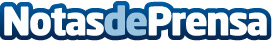 La flota de vehículos conectados de Revoolt se supervisará en tiempo real a través de la nubeLa start-up ha puesto en marcha un proyecto piloto dentro de la logística urbana junto a Barbara IoT, basado en un sistema operativo ligero, seguro y de código abierto. En una segunda fase se incorporarán sensores y, gracias a la telemetría, se podrán conocer las condiciones de la mercancía que se transportaDatos de contacto:Casual ComunicaciónNota de prensa publicada en: https://www.notasdeprensa.es/la-flota-de-vehiculos-conectados-de-revoolt-se Categorias: Software http://www.notasdeprensa.es